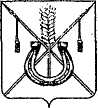 АДМИНИСТРАЦИЯ КОРЕНОВСКОГО ГОРОДСКОГО ПОСЕЛЕНИЯКОРЕНОВСКОГО РАЙОНАПОСТАНОВЛЕНИЕот 15.02.2021   		                                                  			  № 129г. КореновскО проекте решения Совета Кореновского городского поселения Кореновского района «Об утверждении Прейскурантагарантированного перечня услуг по погребению,оказываемых на территории Кореновского городскогопоселения Кореновского района»В соответствии с решением Совета Кореновского городского поселения Кореновского района от 22 апреля 2014 года № 426 «О порядке внесения проектов муниципальных правовых актов в Совет Кореновского городского поселения Кореновского района» администрация Кореновского городского поселения Кореновского района п о с т а н о в л я е т:1. Согласиться с проектом решения Совета Кореновского городского поселения Кореновского района «Об утверждении Прейскуранта гарантированного перечня услуг по погребению, оказываемых на территории Кореновского городского поселения Кореновского района». 2. Направить проект решения «Об утверждении Прейскуранта гарантированного перечня услуг по погребению, оказываемых на территории Кореновского городского поселения Кореновского района» в Совет Кореновского городского поселения Кореновского района для рассмотрения в установленном порядке (прилагается).3. Назначить представителем главы Кореновского городского поселения Кореновского района при обсуждении данного проекта решения в Совете Кореновского городского поселения начальника отдела жилищно-коммунального хозяйства, благоустройства и транспорта администрации Кореновского городского поселения Кореновского района А.Г. Солошенко.4. Общему отделу администрации Кореновского городского поселения Кореновского района (Питиримова) обеспечить размещение настоящего постановления на официальном сайте администрации Кореновского городского поселения Кореновского района в информационно-телекоммуникационной сети «Интернет».5. Постановление вступает в силу со дня его подписания.ГлаваКореновского городского поселенияКореновского района 					                               М.О. ШутылевПРОЕКТ РЕШЕНИЯСовета Кореновского городского поселения Кореновского районаот _______________	     № ___г. КореновскОб утверждении Прейскуранта гарантированного перечня услуг по погребению, оказываемых на территории Кореновского городского поселения Кореновского районаВ соответствии с Федеральным законом от 12 января 1996 года № 8-ФЗ «О погребении и похоронном деле», Федеральным законом от 6 октября                      2003 года № 131-ФЗ «Об общих принципах организации местного самоуправления в Российской Федерации», Законом Краснодарского края                 от 4 февраля 2004 года № 666-КЗ «О погребении и похоронном деле в Краснодарском крае», Федеральным законом от 8 декабря 2020 года № 385-ФЗ «О федеральном бюджете на 2021 год и на плановый период 2022 и 2023 годов», Уставом Кореновского городского поселения Кореновского района, Совет Кореновского городского поселения Кореновского района р е ш и л:1. Утвердить Прейскурант гарантированного перечня услуг по погребению, оказываемых на территории Кореновского городского поселения Кореновского района (прилагается).2. Признать утратившим силу решение Совета Кореновского городского поселения Кореновского района от 26 февраля 2020 года № 61-8/4 «Об утверждении Прейскуранта гарантированного перечня услуг по погребению, оказываемых на территории Кореновского городского поселения Кореновского района».3. Контроль за выполнением настоящего решения возложить на постоянную комиссию по бюджету и финансам Совета Кореновского городского поселения Кореновского района (Артюшенко).4. Решение вступает в силу после его официального опубликования и распространяется на правоотношения, возникшие с 1 февраля 2021 года.	ПРЕЙСКУРАНТ	гарантированного перечня услуг по погребению, оказываемых на территории Кореновского городского поселения Кореновского районаНачальник отдела жилищно-коммунального хозяйства,благоустройства и транспорта администрацииКореновского городского поселенияКореновского района                                                                         А.Г. СолошенкоПРИЛОЖЕНИЕк постановлению администрации Кореновского городского поселения Кореновского районаот 15.02.2021 № 129ГлаваКореновского городского поселенияКореновского района___________________М.О. Шутылев                                Председатель СоветаКореновского городского поселенияКореновского района   ___________________Е.Д. ДелянидиПРИЛОЖЕНИЕ к проекту решения СоветаКореновского городского поселения Кореновского районаот _____________ № ____ №п/пНаименование услугиСтоимость,руб. с 01.02.2021 г.1.Оформление документов, необходимых для погребения171,302.Гроб стандартный, строганный, из материалов толщиной 25-, обитый внутри и снаружи тканью х/б с подушкой из стружки1747,852.1Инвентарная табличка деревянная с указанием ФИО, даты рождения и смерти125,422.2Доставка гроба и похоронных принадлежностей по адресу, указанному заказчиком840,233.Перевозка тела (останков) умершего к месту захоронения1035,774.Погребение умершего при рытье могилы экскаватором 1091,065.Погребение умершего при рытье могилы вручную2503,106.ИТОГО предельная стоимость гарантированного перечня услуг по погребению 6.1При рытье могилы экскаватором5011,636.2При рытье могилы вручную6423,675001,15